ПЛАН ЗАСТРОЙКИпо компетенции «Поварское дело»наименование этапа чемпионата2023 г.Актуальный план застройки для проведения чемпионата вычерчивается в соответствии с принятыми в компетенции условными обозначениями с применением компьютерных программ и  с учетом наименований инфраструктурного листа 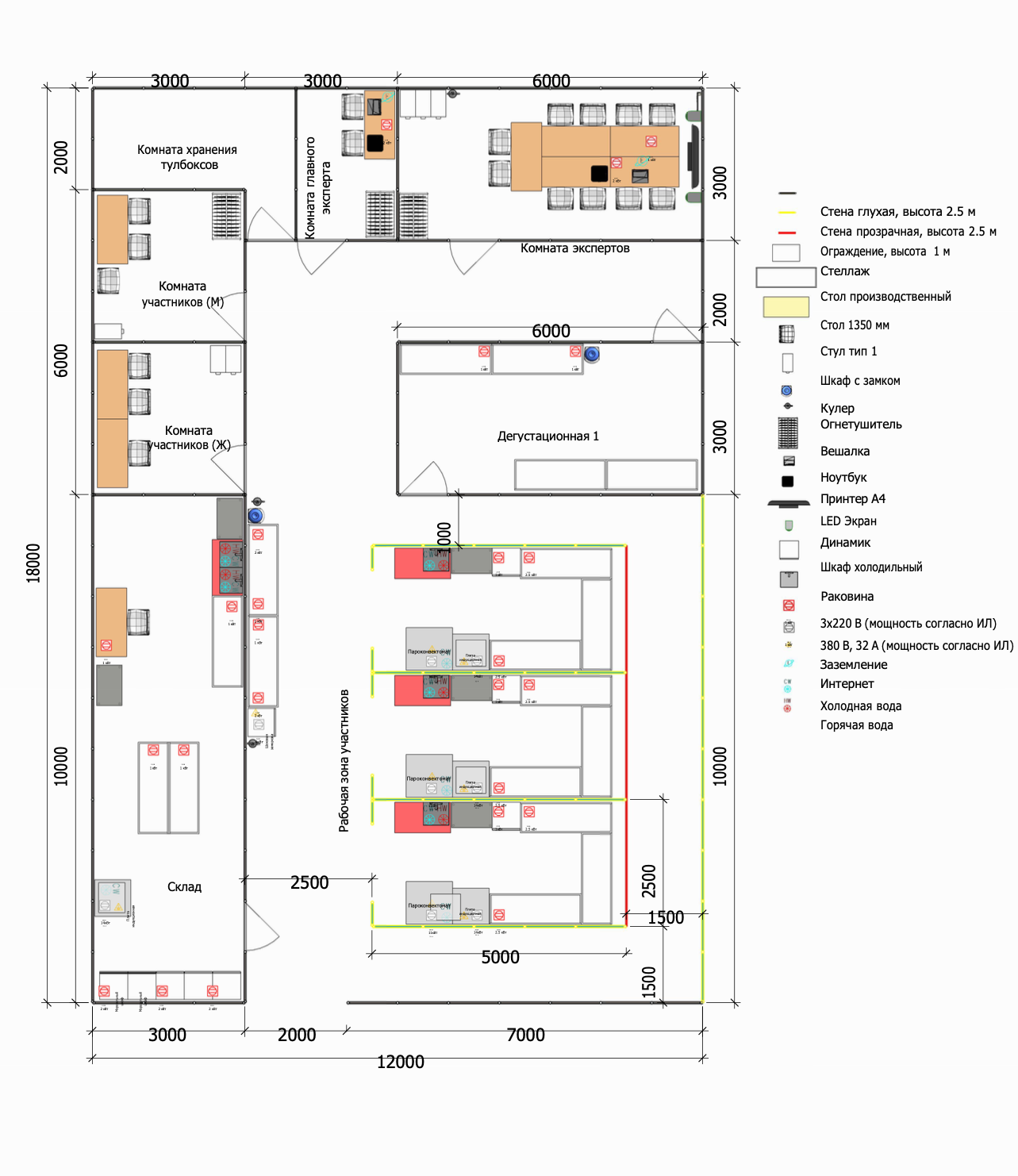 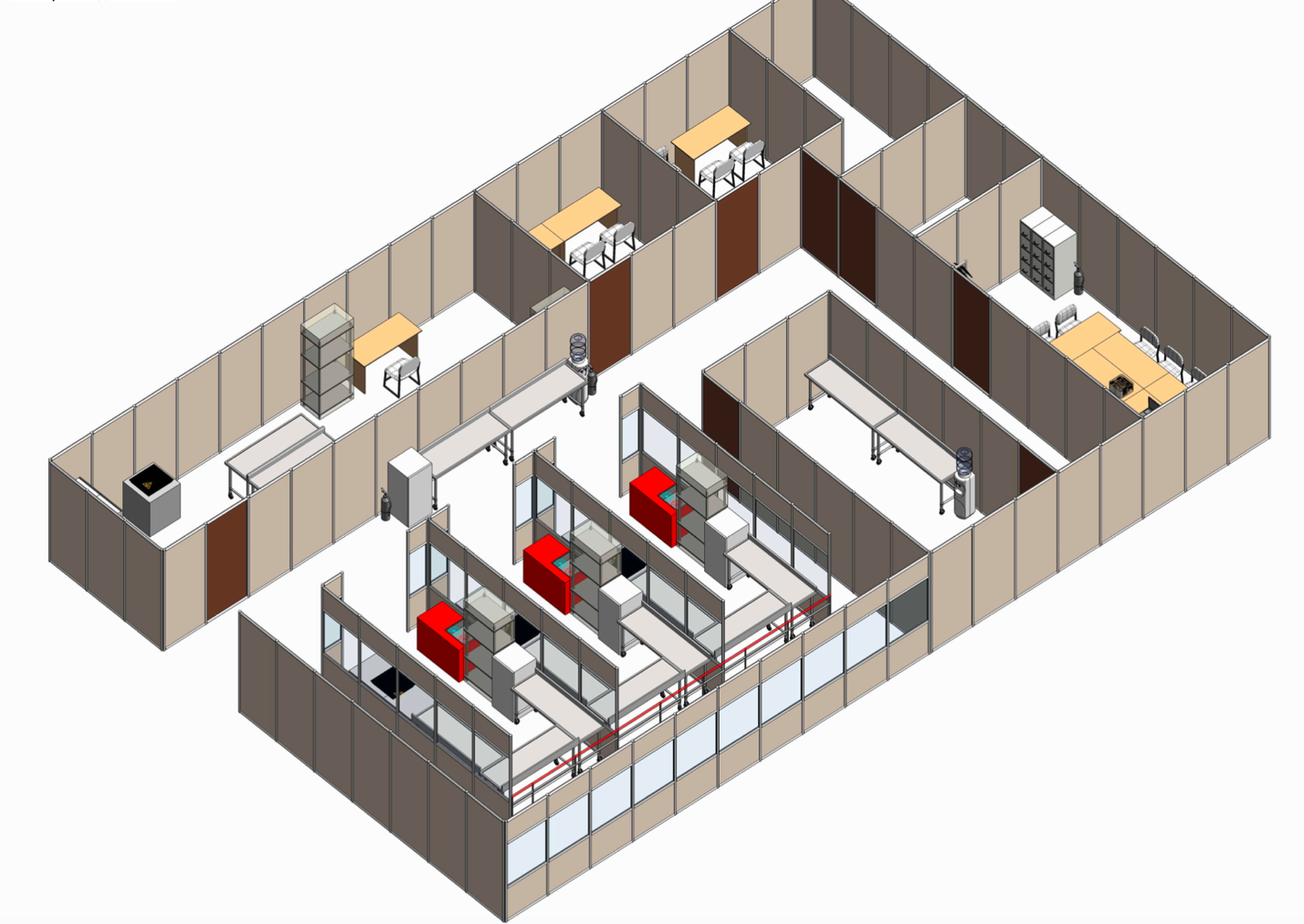 План застройки может иметь иную планировку, утвержденную главным экспертом площадки. Комната участников, комната экспертов, комната хранения ящиков для инструментов, могут находиться в другом помещении, за пределами конкурсной площадки в шаговой доступности. Зона работы главного эксперта и дегустационная должны быть рядом с площадкой.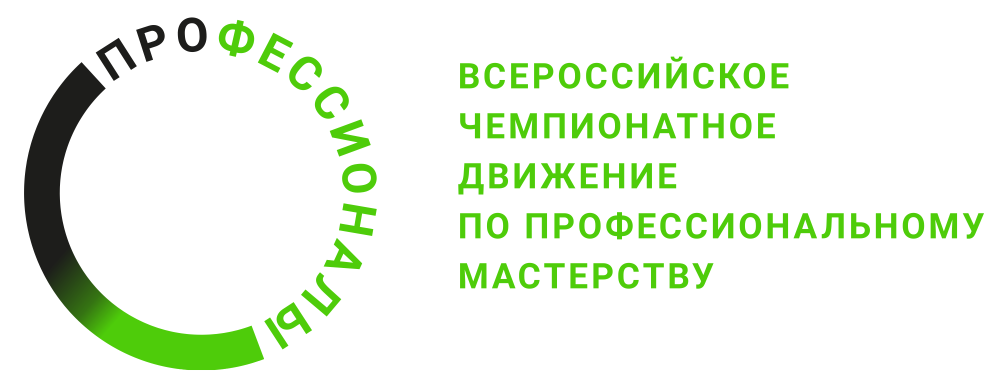 